Publicado en 28004 el 25/01/2017 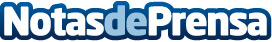 Historias de luz en el evento IEDLuce 2017IEDLuce es un evento dedicado a la iluminación decorativa y al descubrimiento de nuevas maneras de expresión a través de la luz, que tiene lugar anualmente en IED Madrid. La cita reúne a fabricantes, profesionales y público general interesado en el sector de la iluminación alrededor de un espacio expositivo donde ver las últimas novedades de la industria.
Datos de contacto:Ana Calleja Vieites617676995Nota de prensa publicada en: https://www.notasdeprensa.es/historias-de-luz-en-el-evento-iedluce-2017_1 Categorias: Imágen y sonido Interiorismo Construcción y Materiales http://www.notasdeprensa.es